Rotary Days Event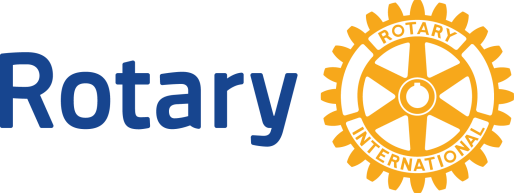 Rotary District 5650 QuestionnairePlease complete this form, save it, and return as an attachment via email to Leslie Volk (address below).Club Name:      	Name of Rotary Days Event:      	Date of Rotary Days Event:      	 New Club Event or  Existing Club Event  If an existing club event, how has the event been revamped from previous events?       	Describe the event, including if Other Rotary Clubs are involved and if other non-profit organizations are involved.       	How was Rotary Information displayed or provided to participants?      	What type of information about participants do you plan to gather?      	Please complete this form, save it, and return as an attachment via email to:Leslie Volk, Rotary District 5650 Community Service/ Outreach Chair leslie.volk5@gmail.com